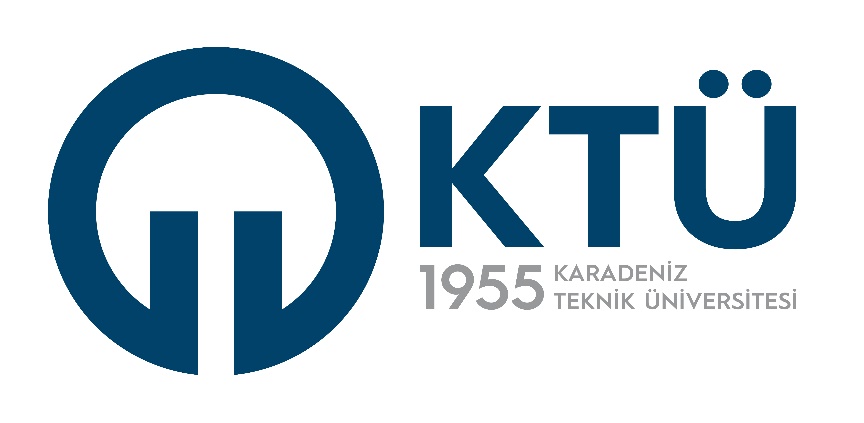 KARADENİZ TEKNİK ÜNİVERSİTESİSAĞLIK BİLİMLERİ FAKÜLTESİ2020 YILI BİRİM FAALİYET RAPORU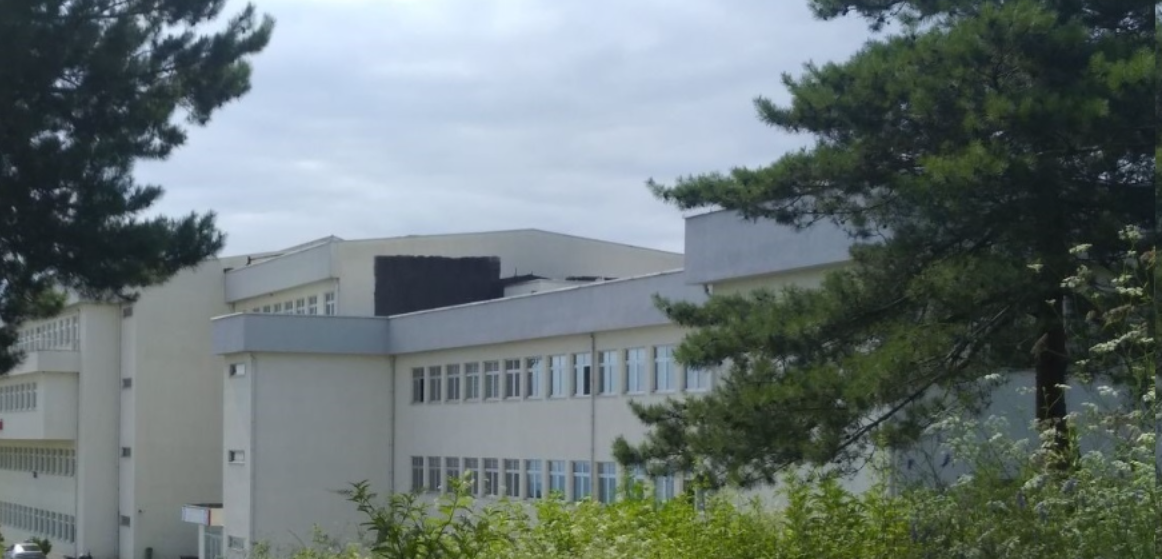 BİRİM YÖNETİCİSİ SUNUŞU	Karadeniz Teknik Üniversitesi (KTÜ) Sağlık Bilimleri Fakültesi’nin (SBF) kuruluşu, Milli Eğitim Bakanlığı’nın teklif yazıları üzerine, 28.03.1983 tarih ve 2809 sayılı Kanunun Ek 30’uncu maddesine göre Bakanlar Kurulu’nca 01.02.2010 tarihinde kararlaştırılmış olup, kuruluş kararı 26.02.2010 tarihli 27505 sayılı Resmi Gazetede yayımlanmıştır. KTÜ SBF bünyesinde “Beslenme ve Diyetetik, Çocuk Gelişimi, Fizyoterapi ve Rehabilitasyon, Hemşirelik ve Sağlık Yönetimi” bölümlerinden oluşan beş lisans programı bulunmaktadır.	Günümüzde sağlık hizmetlerinin etkili biçimde sunulması; sağlığın farklı alanlarında eğitim almış profesyonellerin, ekip halinde ortak amaç doğrultusunda çalışmasıyla mümkün olabilmektedir. Sağlığın çok boyutluluk özelliğinden kaynaklanan bu durum, farklı alanlara yönelik eğitim sunan programlara duyulan ihtiyacı da beraberinde getirmiştir. Bu ihtiyacın bölgemizdeki yansımasının bir sonucu olarak kurulan KTÜ SBF; alanında bulunduğu bölgede lider ve nitelikli eğitim veren bir fakülte olmayı hedeflemektedir.	SBF bünyesinde halen 7 profesör, 6 doçent, 9 doktor öğretim üyesi, 6 öğretim görevlisi (1 öğretim görevlisi teknoloji transfer ofisinde görevli, 1 öğretim görevlisi de kadrosu Trabzon MYO olup Fakültemizde görevli), 41 araştırma görevlisi (24’ü SBF kadrosunda, 6’sı Sağlık Bilimleri Enstitüsü kadrosunda olup Fakültemiz Anabilim Dallarında lisansüstü eğitimlerine devam etmektedir. 11 araştırma görevlisi ise 2547 sayılı kanunun 35. maddesi uyarınca lisansüstü eğitimlerini yapmak üzere diğer üniversitelerde görevli) olmak üzere toplam 69 öğretim elemanı bulunmaktadır. SBF’de idari işlerin yürütülmesinde; 1 fakülte sekreteri 5 idari personel görev yapmaktadır. SBF çatısı altında tüm bölümlerin akademik alt yapının gelişimine bağlı olarak, ilerleyen yıllarda kademeli biçimde eğitim-öğretim faaliyetlerine geçilecek ve nitelikli büyüme gerçekleştirilecektir.	SBF 2012 yılından itibaren eğitim-öğretim faaliyetlerini Eczacılık Fakültesi ile ortak kullanılan binada sürdürmektedir. Halen “Hemşirelik” ve “Sağlık Yönetimi” bölümleri ile eğitim-öğretime devam etmekte olan SBF önümüzdeki birkaç yıl içerisinde “Beslenme ve Diyetetik, Çocuk Gelişimi, Fizyoterapi ve Rehabilitasyon” bölümleri ile de eğitime başlayarak nitelikli sağlık profesyonelleri yetiştiren etkili ve verimli bir eğitim kurumu olmayı hedeflemektedir. 	 Tüm ekibimizle birlikte fakültemiz misyon ve vizyonuna sahip, nitelikli sağlık personeli yetiştirme hedefiyle saygılarımı sunarım.  I – GENEL BİLGİLERA – Misyon ve VizyonMisyonBilim ve teknolojiye dayalı, çağdaş yaklaşım ve yöntemlerle eğitilmiş, mesleki alanda yetkin, evrensel ve milli değerlere saygılı, uluslararası standartlarda sağlık profesyonelleri yetiştirmek, üretilen hizmetleri ve teknolojiyi toplum yararına sunmaktır.Vizyon	Sağlık Bilimleri alanında; eğitimde, öğretimde güncel kaliteyi yakalamış, özgün çalışmalar yapan, bölgesinde lider, ulusal ve uluslararası çevrelerce tanınan, kabul gören, saygın bir kurum olmaktır.B – Yetki Görev ve SorumluluklarKTÜ SBF bünyesinde halen “Beslenme ve Diyetetik, Çocuk Gelişimi, Fizyoterapi ve Rehabilitasyon, Hemşirelik ve Sağlık Yönetimi” bölümlerinden oluşan beş lisans programı bulunmaktadır.	Fakülte yönetim yetkilisi olarak Dekan, Dekan Yardımcıları ve Fakülte Sekreteri bulunmaktadır. Fakülte ve birimlerin temsilcisi olan Dekan, Rektör tarafından 3 yıl süre ile atanır. Dekan, çalışmalarında kendisine yardımcı olmak üzere Fakültenin aylıklı öğretim üyeleri arasından 2 kişiyi Dekan Yardımcısı olarak seçer. 	10.12.2020 tarihinde Dekanlık görevine atanan Prof. Dr. Bahittin KAHVECİ, 2547 sayılı Yükseköğretim Kanunun 16, 17 ve 18. maddesi ile Üniversitelerde Akademik Teşkilat Yönetmeliği’nin 6, 7, 8 ve 9. maddesinde yer alan yetki ve sorumluluklara bağlı kalarak görevini sürdürmektedir.	Dekan ayrıca, eğitim-öğretim faaliyetlerinde istenen hedeflere ulaşılması, bilimsel alanda uluslararası başarının yakalanması, öğrencilerin başarısını etkileyen faktörlerin irdelenmesi ve gerekli önlemlerin alınması, güvenlik, akademik, idari ve mali denetim, iç denetim, eğitim ve mali konuların aksamadan yürütülmesinde Rektöre karşı sorumludur.C – İdareye İlişkin Bilgiler	Karadeniz Teknik Üniversitesi Sağlık Bilimleri Fakültesinin kuruluşu, Milli Eğitim Bakanlığı’nın teklif yazıları üzerine, 28.03.1983 tarih ve 2809 sayılı Kanunun Ek 30’uncu maddesine göre Bakanlar Kurulu’nca 01.02.2010 tarihinde kararlaştırılmış olup, kuruluş kararı 26.02.2010 tarihli 27505 sayılı Resmi Gazetede yayınlanmıştır. Karadeniz Teknik Üniversitesi Sağlık Bilimleri Fakültesi bünyesinde Beslenme ve Diyetetik Bölümü, Çocuk Gelişimi Bölümü, Fizyoterapi ve Rehabilitasyon Bölümü, Hemşirelik Bölümü ve Sağlık Yönetimi Bölümünden oluşan beş lisans programı bulunmaktadır. Belirtilen bölümler ve anabilim dalları Yükseköğretim Kurulu Başkanlığı’ nın 01.12.2010 gün ve 43307 sayılı yazıları ile 24.11.2010 tarihinde ve Hemşirelikte Yönetim Anabilim Dalı ise 08.05.2015 tarihinde kurulmuştur.	Fakültemize öğrenci alımı 2012-2013 eğitim-öğretim yılında Hemşirelik Bölümü, 2014-2015 eğitim-öğretim yılında ise Sağlık Yönetimi Bölümüne öğrenci alınarak eğitime devam etmektedir. Diğer bölümlere fiziki alt yapı ve öğretim elemanı ihtiyacı karşılandıktan sonra öğrenci alımı yapılacaktır.1 – Fiziksel Yapı          Fakültemiz eğitim-öğretim faaliyetlerini Eczacılık Fakültesi binasında sürdürmektedir. Bu sebeple bu alandaki bilgiler doldurulmamıştır.Sağlık Bilimleri Fakültesi Taşınmazlarının Dağılımı           Fakültemiz eğitim-öğretim faaliyetlerini Eczacılık Fakültesi binasında sürdürdüğünden bu alandaki bilgiler doldurulmamıştır.1.2. Sağlık Bilimleri Fakültesi Kapalı Alanların Dağılımı            Fakültemiz eğitim-öğretim faaliyetlerini Eczacılık Fakültesi binasında sürdürdüğünden bu alandaki bilgiler doldurulmamıştır.1.3. Eğitim Alanlarının Teknolojik Donanımı            Fakültemiz eğitim-öğretim faaliyetlerini Eczacılık Fakültesi binasında sürdürdüğünden bu alandaki bilgiler doldurulmamıştır.1.4. Taşıtlar1.5. Sosyal Alanlar1.5.1. Yemekhaneler, Kantinler ve Kafeteryalar1.5.2. Eğitim ve Dinlenme Tesisleri / Misafirhaneler1.5.3. Öğrenci Yurtları1.5.4. Lojmanlar1.5.5. Spor Tesisleri1.5.6. Kongre ve Kültür Merkezleri / Çok Amaçlı Salonlar* Kongre, toplantı ve kültürel amaçlı aktiviteler için kampüs içindeki ortak salon ve merkezler kullanılmaktadır.  1.6. Hizmet Alanları1.6.1. Akademik / İdari Personel Hizmet AlanlarıFakültemiz hizmet alanı olarak Eczacılık Fakültesi ofislerini kullanmaktadır.1.6.2. Kütüphane Hizmet Alanları1.7. Hastane Alanları– Örgüt Yapısı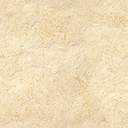 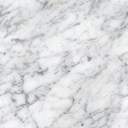 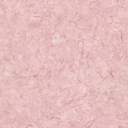 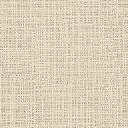 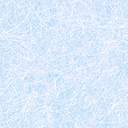 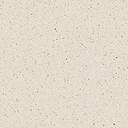 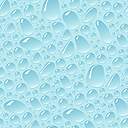 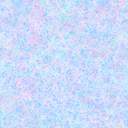 3 – Bilgi ve Teknolojik Kaynaklar3.1. Kullanılan Bilişim Sistemleri3.2. Yazılım ve Bilgisayarlar3.3. Kütüphane Kaynakları 3.4. Diğer Bilgi ve Teknolojik Kaynaklar4 – İnsan Kaynakları 4.1. Akademik Personel (Fakülte Kadrosunda Olan)4.2. Öğretim Elemanına Düşen Öğrenci sayısı4.3. Yabancı Uyruklu Akademik Personel4.4. Diğer Üniversitelerde Görevlendirilen Akademik Personel4.5. Birimler Düzeyinde Öğretim Elemanı Sayıları4.6. Başka Üniversitelerden Üniversitemizde Görevlendirilen Akademik Personel4.7. Akademik Personelin Yaş İtibariyle Dağılımı4.8. İdari Personel 4.9. İdari Personelin Eğitim Durumu4.10. İdari Personelin Hizmet Süreleri4.11. İdari Personelin Yaş İtibariyle Dağılımı4.12. Personelin Cinsiyet Dağılımı4.13. Sözleşmeli Personel ve İşçilerİşçiler (Çalıştıkları Pozisyonlara Göre)4.14. Yıllar İtibarı ile Personel Sayılarının Dağılımı5 – Sunulan Hizmetler5.1. Eğitim Öğretim Hizmetleri	Karadeniz Teknik Üniversitesi (KTÜ) Sağlık Bilimleri Fakültesi’nin (SBF) kuruluşu, Milli Eğitim Bakanlığı’nın teklif yazıları üzerine, 28.03.1983 tarih ve 2809 sayılı Kanunun Ek 30’uncu maddesine göre Bakanlar Kurulu’nca 01.02.2010 tarihinde kararlaştırılmış olup, kuruluş kararı 26.02.2010 tarihli 27505 sayılı Resmi Gazetede yayımlanmıştır. KTÜ SBF bünyesinde “Beslenme ve Diyetetik, Çocuk Gelişimi, Fizyoterapi ve Rehabilitasyon, Hemşirelik ve Sağlık Yönetimi” bölümlerinden oluşan beş lisans programı bulunmaktadır. Fakültemizde Hemşirelik ve Sağlık Yönetimi Bölümleri aktif olarak eğitim-öğretime devam etmektedir.5.1.1. Eğitim Öğretim Hizmeti Sunan Birimler5.1.2. Öğrenci Sayıları5.1.3. Yabancı Dil Hazırlık Sınıfı Öğrenci Sayıları5.1.4. Öğrenci Kontenjanları ve Doluluk Oranları5.1.5. Öğrenim Düzeyinde Program Sayıları5.1.6. Yüksek Lisans ve Doktora Programları5.1.7. Yabancı Uyruklu ÖğrencilerYabancı Uyruklu Öğrencilerin Bölüm ve Sayıları5.1.8. Engelli Öğrenci Sayıları5.1.9. Alanlarına Göre Öğrenci Sayıları5.1.10 Mezun Öğrenci Sayıları (2019-2020)5.1.10.1. Kuruluşundan Bugüne Kadar Mezun Öğrenci Sayıları5.1.11. Yatay Geçiş Sayıları5.2. Sağlık Hizmetleri5.3. Sosyal Hizmetler5.3.1. Barınma hizmetleri5.3.2. Beslenme Hizmetleri5.4. Bilimsel Araştırma Faaliyetleri5.4.1. 2020 yılı BAP Proje Bilgileri5.4.2. 2020 Yılında Kabul Edilen ve Önceki yıllardan Devreden BAP Projelerinin Birimlere Göre Dağılımı5.4.3. 2020 yılında Kabul Edilen BAP Projelerinin Türlerine Göre Dağılımı5.4.4. 2020 Yılı Kurum Dışı Proje Bilgileri5.5. Kültür Hizmetleri5.6. Bilgi İşlem ve Kütüphane Hizmetleri5.6.1. 2020 yılı WEB Ziyaretçi Sayıları ve 2020 yılı Destek Talepleri2020 Web Ziyaretçi Sayıları5.7. Spor Hizmetleri5.8. Öğrenci Kulüpleri Faaliyetleri5.9. Eğitim Öğretim ve Diğer Faaliyetler5.10. Talep, Şikayet ve İhbarlar6- İç Kontrol ve Kalite Güvence Sistemi6.1. Yönetim ve İç Kontrol Sistemi6.1.1 Düzenlenen Eğitimler6.1.2. Hazırlanan İç Kontrol Dokümanlarıİç Kontrol Eylem Planı kapsamında Fakültemiz bünyesinde aşağıdaki dokümanlar hazırlanmıştır.Kontrol Ortamı Standartları Kapsamındaİş Akış ŞemalarıHassas Görevde Bulunan Personel ÇizelgesiAkademik ve İdari Personel Performans Ölçme KriterleriYetki Devri BelgesiRisk Yönetimi KapsamındaRisk Kayıt FormuRisk Oylama FormuRisk Cevap FormuRisklerin Değerlendirme FormuKonsolide Risk RaporuRisk Skor Matris HaritasıRisk Yönetim PlanıKontrol Faaliyetleri StandartlarıPersonel Eğitim Talep FormuPersonel Görev Dağılım Çizelgesi Sınav TutanağıSüreli Yazılar Takip ÇizelgesiTelafi FormuVekil Personel ÇizelgesiBilgi Sistemleri KontrolüBilgi Sistemleri Kontrol Çizelgesiİzlemeİç Kontrol Sistemi Raporu6.1.3. İç Kontrol Standartlarına Yönelik Yapılan Çalışmalar 6.1.4. Ön Mali Kontrol6.2. Kalite Güvence SistemiII – STRATEJİK PLAN VE HEDEFLERA – KTÜ 2019-2023 Stratejik Planı Amaç ve HedeflerB – 2019-2023 Stratejik Plan 2020 Yılı İzleme ve DeğerlendirilmesiIII– FAALİYETLERE İLİŞKİN BİLGİ VE DEĞERLENDİRMELERA – Mali Bilgiler1.Bütçe Uygulama Sonuçları1.1.Bütçe Giderleri1.2. Bütçe Giderlerine İlişkin Açıklamalar	2020 yılı bütçesi tahminler, gerçekleşme ve uygulama yönünden başarı ile geride bırakılmıştır. Harcama yetkilisi tarafından zaman zaman bütçeye yapılan müdahaleler sayesinde hem kalemler arası denge sağlanmış hem de nakit akışında sorun yaşanmamıştır. 	Mali tablolar için başlangıç ödenekler ve harcamalar I. Öğretim ve II. Öğretim baz alınarak hazırlanmıştır. Birimimize 2019 yılında tahsis edilen 5.952.829 TL’nin 5.941.829 TL’ lirası harcanmıştır. Kurumumuzun amaçlarına,  belirlenmiş politikalara ve mevzuata uygun olarak faaliyetlerin etkili, ekonomik ve verimli bir şekilde yürütülmesini, varlık ve kaynakların korunmasını, muhasebe kayıtlarının doğru ve tam olarak tutulmasını, malî bilgi ve yönetim bilgisinin zamanında ve güvenilir olarak üretilmesini sağlamak üzere oluşturulan organizasyon, yöntem, süreç ile iç denetimi kapsayan malî ve diğer kontroller yapılmıştır.Personel Giderleri:Personel giderleri için başlangıçta ayrılan 4.405.500 TL miktarlık ödeneğe 807.579 TL eklenerek toplam 5.213.079 TL liralık bir ödenek tahsis edilmiştir.  Bu ödeneğin 5.513.079 TL’si Fakülte/MYO personelinin maaş, ek ders, jüri ücretleri, sosyal haklar vb. giderler için yapılan ödemelerde kullanılmıştır.Sosyal Güvenlik Kurumlarına Devlet Primi Giderleri: Birimimizin işveren sıfatıyla, çalışanları için ödenecek sigorta ve sağlık primi ödemeleri ile ilgili ekonomik gider kodunda 639.000 TL bütçe başlangıç ödeneği öngörülmüş, yıl içinde Sosyal Güvenlik Kurumlarına Devlet Primi giderleri ekonomik kodundan yapılan ekleme/düşme işlemleri sonucunda oluşan 83.618 TL toplam ödenekten 722.618 TL harcama yapılmış,Mal ve Hizmet Giderleri:Birimimizin cari nitelikli giderlerinden olan büro ve kırtasiye malzemesi, su ve temizlik malzemeleri, yakıt, elektrik alımları, laboratuvar malzemeleri, büro ve işyeri demirbaş onarımları, rutin bakım onarım giderleri, telefon ve haberleşme giderleri, personelimize mevzuatları çerçevesinde ödenen yurtiçi ve yurtdışı geçici ve sürekli görev yolluğu giderleri ile ilgili ekonomik kodunda 17.200 TL bütçe başlangıç ödeneği öngörülmüştür. Toplam ödenekten 6.200 TL harcanmıştır.Cari Transferler:Sermaye Giderleri:2. Mali Denetim Sonuçları	Fakültemiz bütçesi ile ilgili yapılan iç denetim ve kontroller yanında, yapılan işlemler ve bunlara ait bütün evraklar Sayıştay denetçileri tarafından detaylı olarak incelenmiştir. Ancak bu denetimler bir yıl öncesini kapsadığından 2020 yılı bütçesi henüz denetlenmemiştir.2.1. İç Denetim Birimi* 2020 yılında birimimizde iç denetim yapılmamıştır.2.2. Dış Denetim* Fakültemizde dış denetim yapılmadı.B – Performans Bilgileri1.Faaliyet ve Proje Bilgileri1.1. Faaliyet Bilgileri1.1.1. Kurum ve Diğer Kuruluşlar/ Üniversiteler Tarafından Düzenlenen Ulusal ve Uluslararası Bilimsel Toplantılar1.2. Bilimsel Yayınlar ve Fikri Sinai Mülkiyet Haklarına İlişkin Bilgiler1.3. ÖdüllerIV – KURUMSAL KABİLİYET VE KAPASİTENİN DEĞERLENDİRİLMESİÜstünlükler Hemşirelik Bölümü’nün bölgesinde liderlik edebilecek düzeyde köklü eğitim geçmişinin bulunmasıHemşirelik Bölümü’nde Yüksek lisans ve Doktora programlarının bulunmasıSağlık alanında tercih edilen bölümlerin bulunması.Ulusal ve uluslararası değişim programlarının olması.Topluma hizmet sunumunda deneyim ve aktif rol sahibi olması.Yeniliklere, değişime ve gelişime açık olması.Mezunların iş bulma olanaklarının yüksek olması.ZayıflıklarFakültenin kendisine ait binasının bulunmaması.Öğretim elemanı sayısının Hemşirelik Bölümü için az, diğer bölümler için oldukça yetersiz olması.Eğitim ve uygulama alanlarına yönelik fiziksel koşulların yetersiz olması.Öğrencilerin işbirliği ve iletişimini artıracak sosyal alanların yetersiz olması.Finans kaynaklarının yetersiz olması.Bölümlerin eğitim programlarının uluslararası akreditasyona sahip olmamasıÖğrenci sayısının fazla olmasıÖğrenci ve idari personel için yemekhane hizmetlerinin oldukça yetersiz olmasıHemşirelik bölümü beceri laboratuvarının fiziksel ortam, araç-gereç yönünden yetersiz olmasıÖğrenci bilişim laboratuvarının olmaması.Yüksek lisans ve doktora programlarının yetersiz olması.Fakültemiz idari personel sayısının ihtiyacı karşılayamaması.Teknik eleman olmaması.FırsatlarFarabi Hastanesi ve Diş Hekimliği Hastanesine yakın olması.Sağlık eğitimi veren diğer birimlerle etkili iletişim kurabilmesi.Doğu Karadeniz Kız Yurdunun fakültenin çok yakınında olmasıMezunların iş imkanlarının yüksek olması (kamu veya özel).TehditlerUlaşım imkanlarının yetersiz olması.Uygulama alanlarının sınırlı olması.V – ÖNERİ VE TEDBİRLERFakültenin Fiziki Alt Yapısını Geliştirmek: Fakülte ana bina inşasına amfilerle birlikte acilen başlanması gerekir.Akademik Personel Sayısını ve Kalitesini Artırmak: Fakültemiz 2010 yılında kurulmuş olup beş bölümden oluşmaktadır. 2012-2013 eğitim-öğretim yılında Hemşirelik Bölümü lisans eğitimine başlamıştır. Hemşirelik Bölümü 2010-2011 eğitim-öğretim yılında yüksek lisans programına, 2013-2014 eğitim-öğretim yılında ise doktora programına öğrenci almıştır. Sağlık Yönetimi Bölümü’nde üç öğretim üyesi bulunmaktadır. Sağlık Yönetimi Bölümü’ne 2015-2016 eğitim-öğretim yılında lisans öğrencisi alınmıştır. Beslenme ve Diyetetik Bölümü’nde üç öğretim üyesi bulunmaktadır. Fakültemizde 16 araştırma görevlisi, yüksek lisans ve doktora yapmak üzere diğer üniversitelerde görevlendirilmiştir. Fakültemiz bünyesindeki diğer bölümlerin de eğitim-öğretim faaliyetlerine başlayabilmesi için akademik personel sayısı artırılmalıdır.Fakültenin Araştırmacı ve Yenilikçi Öğrenciler Yetiştirme Konusunda Geliştirilmesi ve Güçlendirilmesi: Lisans programında öğrencilere birlikte öğrenme, öğrendiklerini sorgulama ve bütünleştirme becerilerini geliştirecek olanaklar sağlanacaktır. Öğrencilerin katılımına açık proje sayılarının arttırılması ve öğrencilere mesleki uygulama alanlarının sağlanması amaçlanmaktadır.Fakültemiz Akademik Personelinin Yüksek Niteliğinin Korunması ve Artırılmasının Sağlanması: Akademik personelin mesleki bilgi, bireysel gelişimi ve üretkenliğinin arttırılması sağlanmalıdır. Ders veren öğretim elemanlarına pedagoji ve etkin ders verme konusunda eğitim verilmelidir. Öğrenci değerlendirme anketleri ve benzer ölçüm sonuçları değerlendirilerek Fakültemizde iyileştirme gereken noktalar belirlenerek gerekli önlemler alınmalıdır. Bölümlerde öğretim üyesi sayısı artırılmalıdır. Yurt içi ve yurt dışı bilimsel ve mesleki etkinliklere, eğitim ve araştırma programlarına katılımların özendirilmesi ve desteklendirilmesi,  ayrıca uzun ve kısa dönemli yurtiçi ve yurt dışı görevlendirmelerin yapılması gerekmektedir.Fakültemizde Öğrenim Görmekte Olan Öğrencilerle İletişim ve İlişkileri Artıracak Yeni Araç ve Mekanizmaların Geliştirilmesi ve Mevcutların Güçlendirilmesi: Öğrenci Temsilcilik Konseyi’ne seçilecek bölüm temsilcisinin öğrenci profiline uygun bir kişi olması yönünde çaba harcanmalı ve temsilcinin konseyde etkili olması yönünde desteklenmelidir.Akademik ve İdari Personelin Fakültemize Yönelik Tutumunun Sürekli Olarak Ölçülmesi ve Değerlendirilmesi: Düzenli şekilde akademik ve idari personelin iş tatmini ve kuruma bağlılığını ölçme çalışmaları yapılarak olumsuz etkileyen faktörler giderilmelidir. Katılım ve şeffaflığa yönelik yapılanmalar geliştirilmelidir.Öğrencilere Akademik Gelişim Sağlayacak Öğrenme Ortamları Oluşturulmalı: Öğrenciler ufku geniş, temel etik ve toplumsal değerleri benimsemiş, düşünen, sorgulayan bireyler olmaları yönünde desteklenmelidir. Öğrencilere temel etik ve meslek etiği konusunda üniversiteye kabul edildikleri yıldan itibaren eğitim verilmelidir. Öğrencilerin Kişisel ve Sosyal Gelişimleri Desteklenmeli: Öğrencilerin kültür, sanat ve spor etkinliklerine katılımı artırılmalıdır. Öğrencilerin ders dışı faaliyetlere (seminerler, gösterimler, konserler, öğrenci topluluklarının sunum ve uygulamaları, vb.) katılımı bölüm düzeyinde özendirilmeli ve ders programları öğrencilerin etkinliklere zaman bulabilecek şekilde düzenlenmelidir. Öğrencilerin başarı düzeylerinin artırılması yönünde destek ve ödül sistemi geliştirilmelidir. 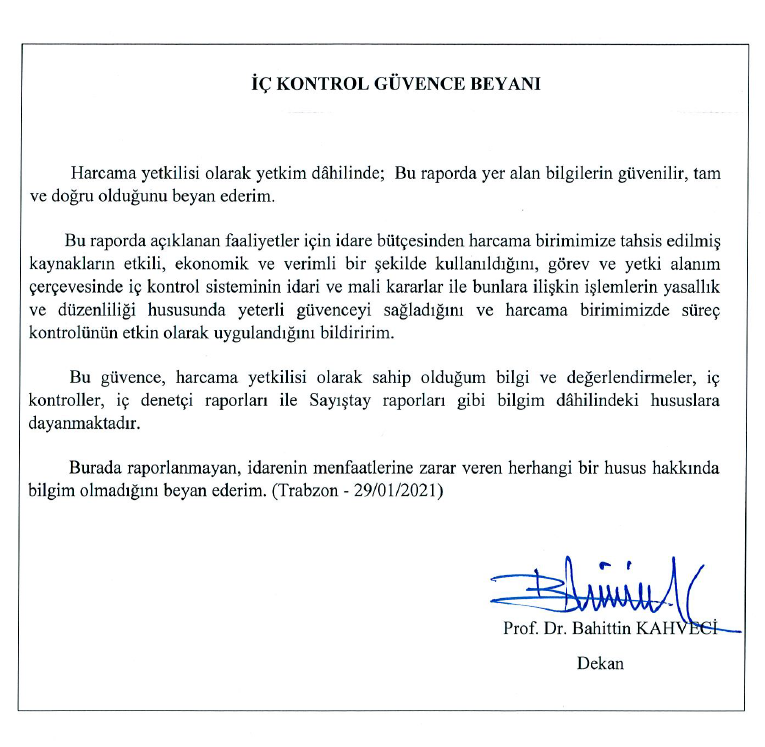 Fakülte YönetimiFakülte YönetimiAtanma TarihiAtanma TarihiProf. Dr. Bahittin KAHVECİProf. Dr. Bahittin KAHVECİDekanDekan10.12.202010.12.2020Prof. Dr. Neslihan Saruhan GÜLERProf. Dr. Neslihan Saruhan GÜLERDekan YardımcısıDekan Yardımcısı12.01.202112.01.2021Doç. Dr. İlknur KAHRİMANDoç. Dr. İlknur KAHRİMANDekan YardımcısıDekan Yardımcısı12.01.202112.01.2021Nazım AYDINNazım AYDINFakülte SekreteriFakülte SekreteriFakülte Yönetim Kurulu ÜyeleriFakülte Yönetim Kurulu ÜyeleriFakülte Yönetim Kurulu ÜyeleriFakülte Yönetim Kurulu ÜyeleriFakülte Yönetim Kurulu ÜyeleriFakülte Yönetim Kurulu ÜyeleriProf. Dr. Bahittin KAHVECİProf. Dr. Bahittin KAHVECİDekanDekan10.12.202010.12.2020Prof. Dr. Nesrin NURALProf. Dr. Nesrin NURALÜyeÜye12.05.202012.05.2020Prof. Dr. Sevilay HİNTİSTANProf. Dr. Sevilay HİNTİSTANÜyeÜye12.05.202012.05.2020Doç. Dr. İlknur KAHRİMANDoç. Dr. İlknur KAHRİMANÜyeÜye12.05.202012.05.2020Doç. Dr. Ayten Turan KURTARANDoç. Dr. Ayten Turan KURTARANÜyeÜye12.05.202012.05.2020Dr. Öğr. Üyesi Gökhan YILMAZDr. Öğr. Üyesi Gökhan YILMAZÜyeÜye12.05.202012.05.2020Nazım AYDINNazım AYDINFakülte Sekreteri (Raportör)Fakülte Sekreteri (Raportör)Fakülte Kurulu ÜyeleriFakülte Kurulu ÜyeleriFakülte Kurulu ÜyeleriFakülte Kurulu ÜyeleriFakülte Kurulu ÜyeleriFakülte Kurulu ÜyeleriProf. Dr. Bahittin KAHVECİProf. Dr. Bahittin KAHVECİDekanDekan10.12.202010.12.2020Prof. Dr. Nesrin NURALProf. Dr. Nesrin NURALHemşirelik Bölüm BaşkanıHemşirelik Bölüm Başkanı12.05.202012.05.2020Prof. Dr. Sevilay HİNTİSTANProf. Dr. Sevilay HİNTİSTANÜyeÜye12.05.202012.05.2020Prof. Dr. B. Canan DEMİRBAĞProf. Dr. B. Canan DEMİRBAĞÜyeÜye12.05.202012.05.2020Prof. Dr. Havva ÖZTÜRKProf. Dr. Havva ÖZTÜRKÜyeÜye12.05.202012.05.2020Doç. Dr. İlknur KAHRİMANDoç. Dr. İlknur KAHRİMANÇocuk Gelişimi Bölüm BaşkanıÇocuk Gelişimi Bölüm Başkanı12.05.202012.05.2020Doç. Dr. Arzu ERDENDoç. Dr. Arzu ERDENFizyoterapi ve Rehabilitasyon Bölüm Bşk.Fizyoterapi ve Rehabilitasyon Bölüm Bşk.12.05.202012.05.2020Doç. Dr. Songül AKTAŞDoç. Dr. Songül AKTAŞÜyeÜye12.05.202012.05.2020Doç. Dr. Ayten Turan KURTARANDoç. Dr. Ayten Turan KURTARANÜyeÜye12.05.202012.05.2020Dr. Öğr. Üyesi Gökhan YILMAZDr. Öğr. Üyesi Gökhan YILMAZSağlık Yönetimi Bölüm BaşkanıSağlık Yönetimi Bölüm Başkanı12.05.202012.05.2020Dr. Öğr .Üyesi Hacer Kobya BULUTDr. Öğr .Üyesi Hacer Kobya BULUTÜyeÜye12.05.202012.05.2020Nazım AYDINNazım AYDINFakülte Sekreteri (Raportör)Fakülte Sekreteri (Raportör)Bölüm ve Anabilim DallarıBölüm ve Anabilim DallarıBölüm ve Anabilim DallarıBölüm ve Anabilim DallarıBölüm ve Anabilim DallarıBölüm ve Anabilim DallarıBölümün AdıBölüm BaşkanıAnabilim DalıAnabilim Dalı Bşk.Anabilim Dalı Bşk.Atanma TarihiBeslenme ve Diyetetik Prof. Dr. Bahittin KAHVECİ---------------22.10.2019Çocuk Gelişimi Doç. Dr. İlknur KAHRİMAN---------------21.01.2019Fizyoterapi ve RehabilitasyonDoç. Dr. Arzu ERDEN---------------11.11.2018Hemşirelik Prof. Dr. Nesrin NURAL04.10.2019Cerrahi Hast.Hemş.Prof. Dr. Dilek ÇİLİNGİRProf. Dr. Dilek ÇİLİNGİR16.03.2020Çocuk Sağlığı ve Hast.Hemş.Doç. Dr. İlknur KAHRİMANDoç. Dr. İlknur KAHRİMAN24.09.2020Doğum ve Kadın Sağlığı Hast.Hemş.Doç. Dr. Songül AKTAŞDoç. Dr. Songül AKTAŞ23.11.2018Halk Sağlığı Hemş.Prof. Dr. B. Canan DEMİRBAĞProf. Dr. B. Canan DEMİRBAĞ28.06.2019Hemşirelik EsaslarıProf. Dr. Havva ÖZTÜRKProf. Dr. Havva ÖZTÜRK13.02.2019Hemşirelikte Yönetim----------İç Hast. Hemş.Prof. Dr. Nesrin NURALProf. Dr. Nesrin NURAL12.05.2019Ruh Sağlığı ve Hast. Hemş.----------Sağlık YönetimiDr. Öğr. Üyesi Gökhan YILMAZ11.05.2018Hastane İşletmeciliği----------Sağlık Bilişimi ve Teknolojileri----------Sağlık Ekonomisi----------Sağlık Politikaları----------Sağlık Sistemleri Yönetimi----------BirimlerBilişim Sisteminin AdıKullanıcı SayısıMali İşlerHYS (Harcama Yönetim Sistemi)KBS (Kamu Bilgi SistemiMYS (Maliyet Yönetim Sistemi)E-BÜTÇESGK Kesenek Bilgi SistemiBütçe.ktu.edu.trEk ders portalıFarabi Döner Sermaye Matrah Sorgulama33323331Taşınır Mali İşlemlerKBS (Kamu Bilgi Sistemi)MYS (Maliyet Yönetim Sistemi)33Yönetim İşleriEBYS (Elektronik Belge Yönetim Sistemi)BYS (Bilgi Yönetim Sistemi)2020Eğitim İşleriBYS (Bilgi Yönetim sistemi)69CinsiKullanımda OlanKullanımda OlanKullanımda OlanDepoda BulunanToplamİdari Amaçlı(Adet)Eğitim Amaçlı(Adet)Araştırma Amaçlı(Adet)Yazılım (Hazır program, lisans gibi)Masa Üstü Bilgisayar1136136057Taşınabilir (Dizüstü) Bilgisayar410203433Cinsiİdari Amaçlı (Adet)Eğitim Amaçlı (Adet)Araştırma Amaçlı (Adet)Akıllı TahtaProjeksiyon1143Slayt Makinesi2Tepegöz2Barkot Okuyucu1Baskı Makinesi2Fotokopi Makinesi2Optik Okuyucu1Faks1Fotograf Mak.1Kameralar1Televizyonlar11Tarayıcılar1Yıllar İtibarıylaYıllar İtibarıylaYıllar İtibarıyla201820192020Profesör367Doçent656Doktor Öğretim Üyesi889Öğretim Üyeleri Toplamı171922Öğretim Görevlisi655Okutman---------Çevirici---------Eğitim-Öğretim Planlamacısı---------Uzman---------Araştırma Görevlisi272224Öğretim Üyesi Dışındaki Akademik Personel Toplamı332729Genel Toplam504651201820192020Hemşirelik BölümüBir Öğretim Üyesine Düşen Öğrenci Sayısı62,5765,4260,21Öğretim Elemanına Düşen Öğrenci Sayısı39,8226,1726,34Sağlık Yönetimi BölümüBir Öğretim Üyesine Düşen Öğrenci Sayısı72,6785,0090,00Öğretim Elemanına Düşen Öğrenci Sayısı43,6042,5038,57Adı SoyadıUnvanBölümüGörevlendirildiği Üniversite/Fakülte/KurumTarihKanun NoUfuk KANDAZÖğr.Gör.Eğitim BilimleriTrabzon Üniversitesi/Fatih Eğitim Fakültesi21.01.2020 (1.gör.)24.07.2020 (2.gör.)2547 40/aAdı SoyadıAdı SoyadıÇalıştığı Fakülte BölümGeldiği ÜniversiteKanun NoMustafa ALİOĞLUSelcen Sarı AYTEKİNHukuk FakültesiTurizm OtelcilikHukuk FakültesiTurizm OtelcilikTrabzon ÜniversitesiTrabzon Üniversitesi2547 40/a2547 40/a21-25 Yaş26-30 Yaş31-35 Yaş36-40 Yaş41-50 Yaş51 - ÜzeriKişi Sayısı 39146910Yüzde5,88	17,6427,4511,7617,6419,60Hizmetler SınıfıKadrosu Biriminizde Bulunup Aynı Zamanda Biriminizde Çalışan Personel Sayısı13/b-4 ile Biriminizde Görevlendirilen Personel SayısıGenel İdari hizmetleri15Teknik Hizmetleri SınıfıYardımcı Hizmetler SınıfıToplam15İlköğretimLiseÖn LisansLisansYüksek L. ve DoktoraKişi Sayısı----2121Yüzde----33,3416,6733,3416,671 – 3 Yıl4 – 6 Yıl7 – 10 Yıl11 – 15 Yıl16 -20 Yıl21 - ÜzeriKişi Sayısı------------114Yüzde------------16,6716,6766,6721 – 25 Yaş26 – 30 Yaş31 – 35 Yaş36 – 40 Yaş41 – 50 Yaş51 - ÜzeriKişi Sayısı--------1----23Yüzde--------16,67----33,3450KadınErkekToplamK %E %Akademik Personel41105180,3919,60İdari Personel24633,3466,67Toplam 431457113,7386,27DoluBoşToplamSürekli İşçiler22Toplam22Personel Sınıfı201820192020Akademik Personel444551Yabancı Uyruklu Akademik Personelİdari Personel666Sözleşmeli PersonelSürekli İşçiler222Sürekli İşçiler (696 KHK)Toplam525359Fakülte AdıProgram AdıSüreSağlık Bilimleri FakültesiHemşirelik BölümüHemşirelik Bölümüne 2012-2013 eğitim-öğretim yılında öğrenci alınarak eğitime başlanmıştır. Bölüme sayısal puan türü ile yerleştirme yapılmaktadır. Öğrenci kaydı KTÜ Ön Lisans ve Lisans Eğitim-Öğretim Yönetmeliği’ne göre yapılmaktadır.Eğitim Kazanımları Programı başarıyla bitiren öğrenci “Hemşire” ünvanı alır. Birey, aile ve toplumun sağlık bakımı gereksinimlerinin karşılanmasında hemşirelik rol ve işlevlerini yerine getirebilecek bilgiye sahip olur.Çağdaş birey ve meslek üyesi olmanın gerektirdiği genel kültür bilgisine sahip olur.Hemşireliğin temel psikomotor becerilerine sahip olur. Temel iletişim becerilerine sahip olur.Edindiği kuramsal bilgileri bütüncül yaklaşımla hemşirelik uygulamalarına aktarabilir.Birey, aile ve toplumun sağlık eğitim ve danışmanlık gereksinimlerini karşılayabilir.Eleştirel düşünme, problem çözme, araştırma ve kanıta dayalı karar verme becerilerini kullanarak bakımı yönetebilir.Yaşam boyu öğrenme becerilerini kullanabilir.Sağlık politikalarının oluşturulmasına katkı sağlayabilir.Toplumsal duyarlılık bilinci içinde sektörler arası işbirliği yaparak proje ve etkinlikler yürütebilir.İstihdam AlanlarıProgramdan mezun olanlar kamu ve özel hastaneler ile diğer sağlık kurumlarında istihdam edilirler.4Sağlık Bilimleri FakültesiSağlık Yönetimi BölümüSağlık Yönetimi Bölümüne 2014-2015 eğitim-öğretim yılında öğrenci alınarak eğitime başlanmıştır. Bölüme eşit ağırlık puan türü ile yerleştirme yapılmaktadır. Öğrenci kaydı KTÜ Ön Lisans ve Lisans Eğitim-Öğretim Yönetmeliği’ne göre yapılmaktadır.Eğitim Kazanımları Sağlık sisteminin işleyişini kavrama, değerlendirme ve yönlendirebilecek yeterlilikte, ekonomi, işletme, muhasebe, hukuk, maliye, finans ve yönetim bilimi ile ilgili kuramsal bilgilere sahip olur.Sağlık kurumları yönetimi alan ile ilgili kuramsal ve uygulama bilgilerine sahip olur.Ulusal ve uluslararası sağlık sistemlerinin bileşenlerini ve sağlık politikalarını yorumlama konusunda bilgi sahibi olur.Sağlık kurumları yönetimi uygulamalarında karşılaşılan sorunları çözmek için bireysel ve ekip üyesi sorumluluk alır.Mesleki bilgi ve becerilerini sürekli olarak geliştirir; değişime, yeniliğe ve girişimciliğe açık olur.Yazılı ve sözlü iletişimde, doğru ve kurallara uygun biçimde dil bilgisini ve sağlık kurumlarında kullanılan terminolojiyi kullanabilme yeterliliğine sahip olurSağlık kurumları yönetimi ile ilgili gelişmeleri bilimsel yöntem ve teknikleri kullanarak çok yönlü inceler ve değerlendirir.İstihdam AlanlarıBakanlıklarda müfettiş, uzman ve yardımcıları,Kamu Hastaneleri yönetim birimlerinde İdari ve Mali Başkan,Mesleki ve başarı deneyime göre müdür ve müdür yardımcısı,Özel ve üniversite hastanelerinde idari ve mali işler koordinatörü,Kamu ve özel sektöre ait sağlık ve sigorta kuruluşlarında uzman ve uzman yardımcısı,İlaç, tıbbi cihaz üreten endüstri kuruluşlarında danışman ve idari personel olarak istihdam edilmektedir.4FakülteToplamI. ÖğretimErkek284284I. ÖğretimKız766766I. ÖğretimToplam10501050Uzaktan EğitimErkek3030Uzaktan EğitimKız3333Uzaktan EğitimToplam6363Toplam ErkekToplam Erkek314314Toplam KızToplam Kız799799Genel ToplamGenel Toplam11131113Bölüm/ProgramGenel KontenjanToplam YerleşenEk KontenjanToplam Kayıt OlanDoluluk Oranı %Hemşirelik Bölümü164164----164100Sağlık Yönetimi Bölümü6262----62100Toplam226226226100Sağlık Bilimleri FakültesiKadınErkekToplamHemşirelik Bölümü231336Sağlık Yönetimi Bölümü347FakülteLisansToplamI. Öğretim212212Uzaktan Eğitim 4747Toplam259259BölümKızErkekToplamHemşirelik Bölümü8042431047Sağlık Yönetimi Bölümü137285Toplam8173151132BölümYatay GeçişMerkezi Yatay GeçişMerkezi Yatay Geçiş ve Yatay GeçişKurum İçiGelenGelenGidenGeçiş YapanHemşirelik Bölümü5614----Sağlık Yönetimi Bölümü4---2----Toplam 9---13----Bilimsel Araştırma Projeleri (2020)Bilimsel Araştırma Projeleri (2020)Bilimsel Araştırma Projeleri (2020)Bilimsel Araştırma Projeleri (2020)Bilimsel Araştırma Projeleri (2020)Bilimsel Araştırma Projeleri (2020)Bilimsel Araştırma Projeleri (2020)ProjelerÖnceki Yıldan DevredenYıl İçinde EklenenToplamYıl İçinde TamamlananToplam ÖdenekÖzel Hesaplardan Yıl İçerisinde Yapılan Harcama TLBilimsel Araştırma Projeleri1241614790.236.11Birimi2020 Yılı İçinde Açılan2020 Yılı İçinde Açılan2020 Yılı İçinde AçılanÖnceki Yıllardan Devredenlerle Beraber ToplamÖnceki Yıllardan Devredenlerle Beraber ToplamProje SayısıProje SayısıToplam Bütçe (TL)Proje SayısıToplam Bütçe (TL)Sağlık Bilimleri FakültesiProje TürüProje SayısıToplam Bütçe (TL)BAP01 Temel Araştırma Projesi152.638.38BAP02 Hızlı Destek Projesi434.970.42BAP03 Başlangıç Destek ProjesiBAP04 Araştırma Altyapı ProjesiBAP05 Yurt Dışı Araştırma ProjesiBAP06 Lisansüstü Tez Projesi444.123.24BAP07 Araştırma Teşvik Projesi15.000.00BAP08 Sanayi İşbirliği ProjesiBAP09 Öncelikli Alanlar Araştırma ProjesiBAP10 Lisans Öğrenci ProjesiBAP11 Fikri ve Sınai Mülkiyet Hakları Destek ProjesiBAP12 Bilimsel Toplantı Desteği ProjesiToplam10136.732.04Proje SayısıProjelerin Toplam Bütçesi2020 Yılında Açılan TÜBİTAK Projesi7137.056.002020 Yılında Açılan Diğer (TAGEM, Gençlik Spor, Doka, DOKAP, BOREN vb)Tiyatro ve OyunlarKonser ve MüzikalKonser ve MüzikalGösteriGösteriSöyleşi1.Arzu ERDEN, TRT Trabzon Radyosu’nda Fiziksel Gereksinimli Bireylerin Pandemi Döneminde Fiziksel Aktivite Gereksinimleri” (13.04.2020)Söyleşi2.Arzu ERDEN, TRT Trabzon Radyosu’nda “Yaşlılarda Fiziksel Aktivite” (24.01.2020)Söyleşi3.Arzu ERDEN, TRT Trabzon Radyosu’nda Covid 19 Pandemi döneminde Evde Fiziksel Aktivitenin Önemi” (25.03.2020)Söyleşi4.Arzu ERDEN, TRT Trabzon Radyosu’nda Bel Fıtığı Hastalığını Ve Fizik Tedavi Yöntemleri (16.08.2020)Söyleşi5.Arzu ERDEN, TRT Trabzon Radyosu’nda 8 Eylül Dünya Fizyoterapistler Günü (08.09.2020)Ziyaretçi SayılarıHemşirelik Bölümü49.062Sağlık Yönetimi Bölümü15.751Beslenme ve Diyetetik Bölümü10.482Fizyoterapi ve Rehabilitasyon Bölümü7.295Çocuk Gelişimi Bölümü7.850Fakülte Toplamı90.440CİMER/DENETLEME KURULU REKTÖRLÜK/BÖLÜMCİMER/DENETLEME KURULU REKTÖRLÜK/BÖLÜMCİMER/DENETLEME KURULU REKTÖRLÜK/BÖLÜMAçıklamaÖğrenciPersonelDiğerŞikayetTalep/Öneri/Bilgi12020-2021 Güz Döneminde eğitimin yüz yüze yapılması talebiİhbarİstekToplam1BİLEŞENLERSTANDARTLARGERÇEKLEŞTİRİLEN EYLEMLERKONTROL ORTAMIStandart 1: Etik Değerler ve DürüstlükEtik komisyonu oluşturuldu.Etik ilkeler ve etik davranış kuralları belirlenerek Web sayfasında ilan edildi.KONTROL ORTAMIStandart 2: Misyon, Vizyon, Organizasyon Yapısı ve GörevlerGörev tanımları belirlenerek tüm personele tebliğ edildi.İş akış şemaları oluşturuldu.Organizasyon yapısı güncellenerek Web’de ilan edildi.Fakültenin hassas görevleri belirlendi.KONTROL ORTAMIStandart 3: Personelin Yeterliliği ve PerformansıAkademik ve idari personel için performans ölçme kriterleri belirlendi.Personel yeterliliğini artırmak için Genel Sekreterlik tarafından düzenlenen eğitimlere personelin katılımı sağlandı.KONTROL ORTAMIStandart 4: Yetki Devri, (Yetki Devretme, İmza Yetkisi)Yetki devri belgesi hazırlandı.RİSK DEĞERLENDİRMEStandart 5: Planlama ve ProgramlamaStratejik Plan için bölümler ve dekanlık olarak veri girişi yapıldı.RİSK DEĞERLENDİRMEStandart 6: Risklerin Belirlenmesi ve DeğerlendirilmesiRisk Belirleme Komisyonu oluşturuldu.Risklerin belirlenebilmesi için anket oluşturularak tüm personelin riskli gördüğü durumlar değerlendirildi.Riskler belirlenerek kayıt formuna işlendi ve puanlama yapılarak etki ve olasılıkları belirlendi.Alınan önlemler sonrası riskler değerlendirildi.Risk skor matrisi oluşturuldu.KONTROL FAALİYETLERİStandart 7: Kontrol Stratejileri ve YöntemleriPersonel Eğitim Talep Formu oluşturuldu. Akademik ve idari personellerin görev dağılım çizelgeleri oluşturuldu ve Web sayfasında ilan edildi.Öğrenciler için oluşturulan sınav tutanakları güncellendi. KONTROL FAALİYETLERİStandart 8: Prosedürlerin BelirlenmesiÖğrencilere ilişkin ders muafiyet, kayıt dondurma, ilişik kesme, rapor, sınav sonucuna itiraz ve derse bağlı uygulama dilekçe ve iş akış şemaları oluşturularak web sayfasında ilan edildi. KONTROL FAALİYETLERİStandart 9: Görevler AyrılığıAkademik ve idari personellerin görev dağılım çizelgeleri oluşturuldu ve Web sayfasında ilan edildi.KONTROL FAALİYETLERİStandart 10: Hiyerarşik Kontroller2020 yılında bir adet CİMER dilekçesi incelenerek sonuçlandırılmıştır.KONTROL FAALİYETLERİStandart 11: Faaliyetlerin SürekliliğiHazırlanan Vekil Personel Listesi güncellenip personele ilan edilerek Web sayfasında ilan edilmiştir.KONTROL FAALİYETLERİStandart 12: Bilgi Sistemleri KontrolleriEBYS, KBS, BYS, MYS ve E-Bütçe gibi bilgi sistemleri kullanılmaktadır.Bilgi sistemlerini kullanan personel dekanlık tarafından yetkilendirilmiştir.BİLGİ VE İLETİŞİMStandart 13: Bilgi ve İletişimİdari ve akademik personel görevleri dâhilinde olan bilgi ve iletişim sistemlerini kullanmaktadır.BİLGİ VE İLETİŞİMStandart 14: RaporlamaStratejik Plan ve Birim Faaliyet Raporu her yıl hazırlanarak web sayfasında ilan edilmektedir.BİLGİ VE İLETİŞİMStandart 15: Kayıt ve Dosyalama SistemiTüm yazışmalar EBYS sistemi üzerinden yapılmaktadır. Sistem dışı yapılan yazışmalar fiziki ortamda dosyalanmaktadır.Yapılan tüm toplantılar kayıt altına alınmaktadır.Dosyalama sisteminde ise Standart Dosya Planına uygun şekilde dosyalama yapılmaktadır. BİLGİ VE İLETİŞİMStandart 16: Hata, Usulsüzlük ve Yolsuzlukların Bildirilmesi2020 yılı içerisinde hata, usulsüzlük ve yolsuzluk ile ilgili yazılı ya da sözlü bildirim yapılmamıştır.İZLEMEStandart 17: İç Kontrolün DeğerlendirilmesiDekanlık tarafından oluşturulan akademik ve idari personele memnuniyet anketi uygulandı.Dekanlık tarafından oluşturulan öğrenci memnuniyet anketi uygulandı.İZLEMEStandart 18: İç DenetimFakültemizde 2020 yılında iç ve dış denetim yapılmamıştır. MAAŞMAAŞEK DERSYOLLUKMESAİSATIN ALMAHAKEDİŞTELEFONDÖNER SERMAYEJÜRİ ÖDEMESİTOPLAMİŞLEM SAYISI1615156---3---12---1062Gelişmeye Açık YönlerDeğerlendirmeKalite Güvence SistemiKalite Güvence SistemiFakülte bünyesinde kurulmuş olan Fakülte Kalite Biriminin akademik ve idari personel ile öğrencileri de içine alacak şekilde sürekli iyileştirme faaliyetlerinin sürdürülmesi,Fakültemiz Kalite Birimi; akademik, idari personel ile Hemşirelik ve Sağlık Yönetimi Bölümlerinden birer öğrenci Fakülte Kalite Birimine dahil edilmiştir.Fakülte Eğitim Komisyonu Yönergesi örnek olarak oluşturulmuş ve fakültenin tüm diğer komisyonlarının yönergeleri bu doğrultuda oluşturulmuştur. Fakültemiz 2020 yılı Kalite Güvence Raporu 19.11.2020 tarihinde yapılan toplantı ile hazırlanmış ve Yönetim Bilgi Sistemi’ne gönderilmiştir. PUKÖ (Planla-Uygula-Kontrol et-Önlem al) döngüsünün etkili bir şekilde uygulanması,Fakültemizde her aya ait bir yılı kapsayacak şekilde iş takip çizelgesi oluşturulmuştur. PUKÖ döngüsü etkin bir şekilde kullanılmaya başlanmıştır.Birim akreditasyonuna yönelik yapılan çalışmaların sürdürülmesi,Hemşirelik Bölümü akreditasyon çalışmaları kapsamında bir grup Eğiticilerin Eğitimi Sertifika Programını tamamlamıştır. Diğer gruplar için de eğitici eğitimi planlanmıştır.Akreditasyon çalışmaları kapsamında gerekli alt gruplar oluşturulmuş ve konuyla ilgili çalışmalarına devam etmektedir. Bu kapsamda Hemşirelik Bölümü Müfredat Komisyonu oluşturulmuş ve çalışmalarına başlamıştır. Üniversitemizin uluslararasılaşma misyonuna uygun olarak yabancı uyruklu öğretim elemanı istihdamının sağlanması, akademik personelin uluslararası dolaşımının teşvik edilmesi, Erasmus+ ve diğer değişim programlarında öğrenci ve öğretim elemanı hareketliliğinin teşvik edilmesi ve artırılması,Fakültemiz Bölümlerinin yabancı uyruklu öğretim elemanı istihdamına yönelik henüz bir planlama yapılamamıştır ancak uygun şartlar oluştuğunda gerekli değerlendirmeler yapılacaktır. Ayrıca bölümlerimizde ileriye dönük eğitim kalitesini arttırılmasına yönelik yabancı uyruklu öğretim elemanı alımı için çalışmalar sürdürülecektir.Akademik personelin 2020 yılı için yurtdışı görevlendirmeleri için yeterli ödenek bulunmamaktadır. Bu nedenle akademik personel farklı destek kaynaklarına  (TÜBİTAK, BAP, AB, COST vb.) yönlendirilmektedir.Akademik personelin kendi imkanları ile ders ya da staj hareketliliği kapsamında farklı ülkelerde uluslararası dolaşımı desteklenmektedir.Erasmus ve diğer değişim programlarında öğretim elemanı ve öğrenci hareketliliği teşvik edilmektedir. 2020 yılı COVİD-19 nedeni ile Erasmus ve diğer değişim programları kapsamında yurt dışına gidilememiştir. Kurum kültürünün gelişmesi ve aidiyet duygusunun artırılması için kurum çalışanlarının süreçlerden yeteri ölçüde bilgi sahibi olmasının sağlanması,Kurum çalışanları kurumsal faaliyetlerle ilgili yüz yüze, e-mail, EBYS, sosyal ağ  pano, web sayfası, digital duyuru ekranı vasıtasıyla bilgilendirilmektedir. Gerekli durumlarda idari ve akademik toplantılar düzenlenmekte ve alınan kararlara katılımları sağlanmaktadır.Kurum çalışanlarına EBYS ve E-mail gibi iletişim kanallarını düzenli aralıklarla kontrol etmeleri gerektiği vurgulanmıştır.Kurumda yapılan anket sonuçlarının değerlendirilmesi yanında, sonuçların kullanılma yöntemi ve gerçekleştirilen iyileştirmelere ilişkin geri bildirimlerin etkin olarak sağlanması,Akademik ve idari personele memnuniyet anketi oluşturularak uygulanmıştır. Anket sonuçlarına göre gerekli iyileştirme çalışmalarına başlanacaktır.İngilizce ve Türkçe web sayfalarının kamuoyu bilgilendirme düzeyini artıracak şekilde güncel hale getirilmesi,Fakültemiz WEB komisyonu tarafından web sayfası düzenli aralıklarla güncellemektedir. İngilizce sayfa için çalışmalar devam etmektedir. Ancak tüm üniversitede web tasarımı konusunda profesyonel yardım sağlayacak bir ekip oluşturulması konuya katkı sunabilir. Fiziki imkan yetersizliklerinin giderilmesi,Fakültemizin kendine ait binasının olmayışı birçok sorunu da beraberinde getirmektedir. Bu nedenle Fakültemiz bünyesinde bulunan bazı bölümlere öğrenci alınamamakta, dersler Eczacılık Fakültesi ve Fen Fakültesi Fizik Bölümü dersliklerinde yürütülmeye çalışılmakta bu da sık sık öğrenci ve öğretim elemanı şikayetlerine konu olmaktadır. Fizik amfideki teknik alt yapı problemleri zaman zaman derslerin aksamasına neden olmuştur. Konunun çözümü müstakil bina ile mümkün olabilecektir. Eczacılık Fakültesinden temin edilen üç ofisle akademik ve idari personelin yerleşiminde yeni düzenlemeler yapılarak geçici ve kısmi çözüm sağlanmıştır.Eğitim ÖğretimEğitim ÖğretimEğiticilerin eğitimi ile ilgili mevcut faaliyetlerin artırılması,Hemşirelik Bölümü akreditasyon çalışmaları kapsamında 4 öğretim üyesi ve 2 araştırma görevlisi Eğiticilerin Eğitimi Sertifika Programına katılmıştır.  Öğrencilere serbest çalışma alanlarının sunulması,Fiziki mekan yetersizliği buna engel olmakla birlikte koridorlarda öğrencilerin dinlenebileceği kitap okuyabileceği küçük mekanlar oluşturulmuştur. Öğrencilerin yönetime katılma sıklığının yükseltilmesi,Öğrencilerin fakültemiz kalite komisyonu, eğitim komisyonu toplantılarına ve akreditasyon çalışmalarına katılımları sağlanmıştır. Ayrıca öğrenci temsilcileri ile toplantı yapılarak geri bildirimler alınmaktadır.Öğrenci not öğrenme sistemi dışında, eğitim-öğretim faaliyetleriyle ilgili anketlerin alınması, değerlendirilmesi ve geri dönüşlerin yapılması,Öğrenci temsilcileri ile toplantı yapılarak geri bildirimler alınmaktadır. Ayrıca fakültemizin uygun koridorlarına dilek ve öneri kutuları yerleştirilmiştir.Araştırma, Geliştirme Ve Toplumsal KatkıAraştırma, Geliştirme Ve Toplumsal KatkıUluslararası veya ulusal proje sayısını artırmak için öğretim elemanlarının teşvik edilmesi,Fakültemiz öğretim elemanları ulusal ve uluslararası toplantı, seminer vb etkinliklere katılması için teşvik edilmektedir. Proje sayılarını arttırmak için YÖK, BAP, TÜBİTAK, AR-GE vb. Kurumlarla iletişim yapılarak çalışmalar sürdürülmektedir.  Bilimsel çalışmalara katkı olması açısından farklı eğitim etkinlikleri (meta analiz, istatistik kursları vb.) düzenlenmiştir.Proje eğitimi kurslarına katılım teşvik edilmektedir.Özellikle lisansüstü tezlerin projeye dönüştürülmesi teşvik edilmektedir.Özellikle Erasmus kapsamında uluslararası ilişkilerin sıklaştırılması teşvik edilmekte, bu da ortak proje çalışmalarına imkan sağlamaktadır.Yönetim SistemiYönetim Sistemiİdari personel için ihtiyaç duyulan hizmet içi eğitimlerin yapılması,Üniversitemiz tarafından düzenlenen memur akademisi eğitimlerine   personelimiz katılmaktadır.  Fakültenin her yıl için hazırlanan faaliyet raporunu web sayfasından kamuoyuna duyurmasıFakültemiz Birim Faaliyet Raporu her yıl hazırlanarak WEB sitemizde yayınlanmaktadır.Fakülte ve bölüm web sayfalarının daha güncel ve bilgiye kolay ulaşılır hale getirilmesi,Fakültemiz WEB Komisyonu bölüm sayfaları ile birlikte web sayfamızı güncel tutmaya çalışılmaktadır. Ancak profesyonel tasarımcıların olmayışı ve sitenin kullanım zorluğu gibi güçlüklerle karşılaşılmaktadır.Hedef AdıHedef AdıGösterge AdıFaaliyet SayısıFaaliyet Özet BilgiHedef 1.1.Eğitim programlarının niteliği geliştirilecektir.A1.H01PG1- Akredite olan lisans programlarının toplam lisans program içindeki oranıA1.H01.PG3- Ders planlarını, derslerin belirlenmesini, ders içeriklerini vb. müfredat konularının konuşulduğu dış paydaşlarla yapılan toplantı sayısıHemşirelik Bölümü olarak 2018 yılında Akreditasyon çalışmaları başlatıldı ve halen devam etmektedir.Hedef 1.2. Eğitim – Öğretim altyapısı iyileştirilecektir.A1.H02.PG4 - Öğrenci serbest çalışma alanı (m2)Fakültemize ait bina olmamakla birlikte Eczacılık Fakültesi binasında koridor boşluklarında oluşturulan çalışma alanları kullanılmaktadır (yaklaşık 250 m2)Hedef 1.3.Öğretim elemanı niteliği arttırılacaktır.A1.HO3.PG2 – Eğiticilerin eğitimine katılan öğretim üyesiA1.HO3.PG4 – Yurtdışı bilimsel etkinlikler için yapılan akademisyen görevlendirme sayısı.Eğitici Eğitimine 4 Öğretim üyesi2 Araştırma Görevlisi katılmıştır.Hedef 2.3.Araştırma altyapısı geliştirilecektir.A2.HO3.PG2 – Akredite olan altyapı (UYGAR, Laboratuvar vb.) sayısıA2.HO3.PG3 – Kurum dışı destek, bağış vb. katkı alan altyapı (UYGAR, Laboratuvar vb.) sayısı.Hedef 3.1.Kurumsal memnuniyet ve aidiyet duygusu geliştirilecektir.A3.HO1.PG4 – Personeli bir araya getiren sosyal etkinlik sayısı.Hedef 4.1.Toplumsal sorunlara yönelik faaliyetler artırılacaktır.A4.HO1.PG1 – Biriminiz tarafından belirli gün ve haftalara yönelik yapılan etkinlik sayısı.A4.HO1.PG2 – Biriminiz tarafından dezavantajlı gruplara yönelik yürütülen faaliyet sayısı.Hedef 5.2.Uluslararası iş birliği süreçleri geliştirilecektir.A5.HO2.PG1 – Diğer üniversitelerle açılan uluslararası ortak program (Ön lisans, Lisans, Doktora) sayısı.Hedef 5.3.Yabancı dilde eğitim veren programların sayısı artırılacaktır.A5.HO3.PG1 -  Eğitimi %100 yabancı dilde yürüten program sayısıHedef 5.4.Uluslararası görünürlük daha da artırılacaktır.A5.HO4.PG2 – Biriminizin tanıtımına yönelik katılım sağlanan uluslararası fuar vb. etkinlik sayısı.A5.HO4.PG3 – Kadrosu biriminizde bulunan yabancı uyruklu öğretim elemanı sayısıEKONOMİK DÜZEYDE 2020 ÖDENEK KULLANIM DURUMUEKONOMİK DÜZEYDE 2020 ÖDENEK KULLANIM DURUMUEKONOMİK DÜZEYDE 2020 ÖDENEK KULLANIM DURUMUEKONOMİK DÜZEYDE 2020 ÖDENEK KULLANIM DURUMUEKONOMİK DÜZEYDE 2020 ÖDENEK KULLANIM DURUMUBAŞLANGIÇ ÖDENEĞİTOPLAM ÖDENEKTOPLAM HARCAMAGERÇEK ORANI %BÜTÇE GİDERLERİ TOPLAMIPERSONEL GİDERLERİ4.405.5005.213.0795.213.079100SGK DEVLET PRİMİ GİDERLERİ639.000722.618722.618100MAL VE HİZMET ALIMI GİDERLERİ17.20017.2006.20036,10CARİ TRANSFERLERSERMAYE GİDERLERİBiriminiz Tarafından DüzenlenenBiriminiz Tarafından DüzenlenenBiriminiz Tarafından DüzenlenenBiriminiz Tarafından DüzenlenenDiğer Üniversiteler ve Diğer Kuruluşlar Tarafından DüzenlenenDiğer Üniversiteler ve Diğer Kuruluşlar Tarafından DüzenlenenDiğer Üniversiteler ve Diğer Kuruluşlar Tarafından DüzenlenenDiğer Üniversiteler ve Diğer Kuruluşlar Tarafından DüzenlenenUlusalUlusalUluslararasıUluslararasıUlusalUlusalUluslararasıUluslararasıFaaliyet AdıSayıFaaliyet AdıSayıFaaliyet AdıSayıFaaliyet AdıSayıKongre1.42.Pediatri Günleri,21. Pediatri Hemşireliği Kongresi2.64. Türkiye Milli Pediatri Kongresi, 19. Milli Çocuk Hemşireliği Kongresi1.American College of Sports Medicine (ACSM)- 2020 Virtual Experience (Annual Meeting), 20202. American Nutrition Society (ASN) 1-4 Haziran 2020, Nutrition 2020 Live Online (Annual Meeting), 20203. 1st International Hazar Scientific Research Conference.4. International Euroasia Congress On Scientific Researches And Recent Trends-VII5.4.ASIA PACIFIC International Modern Sciences Congress6. 3 rd. International Clinical Nursing Research Congress7. Uluslararası Gebelik, Doğum ve Lohusalık Kongresi (Şubat, 2020)8. Uluslararası Anadolu Ebeler Derneği Kongresi  (Kasım 2020)9. The 15. International Normal Labour and Birth Resarch Conference –Indıa (2-4 Aralık 2020)10. 2. Onkoloji hemşireliği kongresi11. 3. Ulusal 2. ulusraları halk sağlığı hemşireliği kongresi12. Medicres GMR2020 Congress221111165Sempozyum1.Nitrüsyon Akademisi2. Pediatrik Nütrisyon Güncelleme Dijital Toplantısı3.Lisansüstü Eğitim Araştırmaları Sempozyumu4.Endokrin Bozucular ve Çocuk Sağlığı5.Ulusal Yara Sempozyumu6. International 2. Midwifery Symposium 7. Hemşirelikte Uzaktan Eğitim ve Sanal Simülasyon Uygulamaları20022121.Isotope Tracers in Metabolic Research by MMPC Symposium,2.Dietary Biomarker Symposium from Department of Nutrition, Harvard University, Harvard T.H. Chan School of Public Health, Konferans1.Besin Alerjileri Tedavisinde Güncel Yaklaşımlar2. Pegvaliase Tedavisi Alan Fenilketonürili Hastalarda Diyetisyenler İçin Yol Haritası3.Çocuklarda Hastalık İlişkili Malnütrisyon: Tanı ve Tedavide Güncel Yaklaşımlar4. Fenilketonüri Tedavisinde Aminoasit Karışımları5.Hemşirelikte Uzaktan Eğitim ve Sanal Simülasyon Uygulamaları11.Yükseköğretimde Kalite,Ne,Nasıl,Neden – YÖKAK2.Yükseköğretimde Kalite Güvence Süreçlerine Öğrenci Katılımı-YÖKAK3.Nutrition and Health Communication Conference4. 18211 nolu Cost Aksiyonu Eğitimleri Panel1.IV.Klinik Nöroimonoloji Akademisi2.Son Bir Yılda (2020) WoS İndexli Q1 Dergilerde Yayınlanan Bilimsel Çalışmaların Paylaşım Paneli3. IX. Cerrahi ve ameliyathane Hemşireliği Sempozyumu (EORNA 2020) Cerrahi Hemşireliği Sanatı4. Lisansüstü Hemşirelik Araştırmaları Sempozyumu 250121Eğitim Semineri1.CV Hazırlama ve Mülakat Teknikleri2.Özel Hastaneler Yönetimi3.Beden Farkındalığına Fizyoterapötik ve Psikoterapötik Yaklaşım4. Doğum, Kadın Hastalıkları AD’nın 2019 yılından bu yana lisansüstü öğrencilerine düzenlediği “BİRBİRİMİZDEN ÖĞRENİYORUZ SEMİNERLERİ”60161.Psikoonkoloji2.Jinekoonkoloji, hemşireliği kursu3. Emzirme ve COVID-192882901.Eğiticilerin Eğitimi Sertifikasyon Programı2.Duchenne Musculer Distrofide Fizyoterapi Değerlendirmeleri Kursu3. Riskli Bebek Rehabilitasyonu4.Etik ve Kariyer Planlama5.İnme Rehabilitasyonu6.Fizyoterapide Pilates7.Kardiyopulmoner Rehabilitasyon8.Rehabilitasyon Teknolojileri9.Üriner İnkontinansta Fizyoterapi ve Rehabilitasyon10.Fizyoterapide Yoga11.For Attending The Web Of Science Core Collection: Keşif Burada Başlıyor!12.Habilitasyon Sürecindeki Çocuklar Ve Pandemi13.Kardiyopulmoner Rehabilitasyon Fizyoterapistleri Derneği Webinarları 16 Aerosol İlaç Tedavisi14.Kardiyopulmoner Rehabilitasyon Fizyoterapistleri Derneği Webinarlari 2 Yoğun Bakım15.Kardiyopulmoner Rehabilitasyon Fizyoterapistleri Derneği Webinarlari 3 Vakalarla Covid 1916.Kardiyopulmoner Rehabilitasyon Fizyoterapistleri Derneği Webinarlari 4 Telerehabilitasyon17.Kardiyopulmoner Rehabilitasyon Fizyoterapistleri Derneği Webinarlari 14 Kronik Ağrı18.How To Prepare Your Manuscripts For Publication İn Top Journals19. Acland’ın İnsan Anatomisi Video Atlası, ve Bates Fiziksel Muayene Video Rehberi20.Kas Mimarisi Rehabilitasyon İçin Temeller21.Eğiticilerin Eğitimi Sertifikasyon Programı22.Duchenne Musculer Distrofide Fizyoterapi Değerlendirmeleri Kursu23.Eğiticilerin Eğitimi Sertifikasyon Programı24. Avrupa Birliği COST Aksiyonları Bilgilendirme Toplantısı25.Tekerlekli Sandalye Basketbol Klasifikasyon Kursu26.SABAK Değerlendirici ve Pekiştirici Eğitimi27. Uzaktan Eğitim Yetkinlikleri28. Sağlıklı Büyüyen Çocuk Kongresi- Karbonhidrat Sayımı29. IBM SPSS Uygulamalı Veri Analizi Eğitimi/ İleri Düzey Uygulamalı Veri Analizi Eğitimi30. Keto Akademi31.Sağlıklı Büyüyen Çocuk Kongresi- Ketojenik Diyet32.Çocuk Yaşta Erken ve Zorla Evliliklerin Önlenmesi Eğitimi33.Covıd-19 Pandemi Sürecinde Yoğun Bakım Hemşireliği Webinarı34. Çocuklarda Kardeş Kıskançlığı; Kaygı ve Öfke35.Çocuk Gelişimi Zirvesi Semineri36. KEPAN Nutrisyon Akademisi37. Çocukluk ve Ergenlik Döneminde Sık Görülen Davranış Bozuklukları ve Bunlarla Baş Etme Yolları38.Okul Öncesi Dönemde Mindfullnes39. Erken Çocukluk Döneminde Gelişimsel Destek İhtiyacı Olan Çocuklar40. Montessori Eğitiminde Bir Gün41. Otizm Dünyası: Anla ve Fark Et42. SABAK (Uzaktan eğitim kursu)43. Bilimsel Yazı Yazma Kursı 44. Sistematik Derleme ve Metaanaliz yapma ve Yayına Hazırlama Kursu 45.Güç Analizi Kursu12211111111111.Neden Sağlık Ekonomisi2.Sağlık Kurumlarında Maliyet Analizi3.Vaka Başı Ödeme Metodolisi ve Türkiye TİG DeneyimiAçık Oturum1.USSAM Söyleşileri 3-COVİD-19 ile Mücadelede Türk Sağlık Sisteminin Performansı2.USSAM Söyleşileri 5-Yaklaşan Risk (COVİD-20 Anksiyete Pandemisi)3.Sağlık ve Sosyo-Ekonomik Kalkınma-4.Sağlık ve Hastalığa Modern YaklaşımlarSöyleşi1.Sağlık Yönetiminin GeleceğiTiyatroKonserKurs1.Kök Hücre Nakli Hemşireliği Kursu1Toplam5763200644872520201820192020SCI, SSCI ve AHCI indexlerinde yer alan KTÜ adresli  yayınlarınSCI, SSCI ve AHCI indexlerinde yer alan KTÜ adresli  yayınlarınSCI, SSCI ve AHCI indexlerinde yer alan KTÜ adresli  yayınların181713Öğretim Elemanı Başına Yayın SayısıÖğretim Elemanı Başına Yayın SayısıÖğretim Elemanı Başına Yayın Sayısı2,782,713,92Not: 4 Ocak 2021 tarihi itibariyle “Karadeniz Technical University” adres taramasıyla Web of Science altında yer alan indexlerde gerçekleştirilmiştir.Not: 4 Ocak 2021 tarihi itibariyle “Karadeniz Technical University” adres taramasıyla Web of Science altında yer alan indexlerde gerçekleştirilmiştir.Not: 4 Ocak 2021 tarihi itibariyle “Karadeniz Technical University” adres taramasıyla Web of Science altında yer alan indexlerde gerçekleştirilmiştir.Not: 4 Ocak 2021 tarihi itibariyle “Karadeniz Technical University” adres taramasıyla Web of Science altında yer alan indexlerde gerçekleştirilmiştir.Not: 4 Ocak 2021 tarihi itibariyle “Karadeniz Technical University” adres taramasıyla Web of Science altında yer alan indexlerde gerçekleştirilmiştir.Not: 4 Ocak 2021 tarihi itibariyle “Karadeniz Technical University” adres taramasıyla Web of Science altında yer alan indexlerde gerçekleştirilmiştir.Belge Türü2020 Yılı İçerisinde Tescillenen Sayı (Başvuru tarihi önceki yıllarda olup tescili 2020 yılında olanlar da dahil)2020 Yılı İçerisinde Tescillenen Sayı (Başvuru tarihi önceki yıllarda olup tescili 2020 yılında olanlar da dahil)Başvuru TürüSadece 2020 Yılında Yapılan BaşvurularSadece 2020 Yılında Yapılan BaşvurularPatent Belge SayısıUlusalPatent BaşvurusuUlusalPatent Belge SayısıUluslararasıPatent BaşvurusuUluslararasıFaydalı ModelUlusalFaydalı Model BaşvurusuUlusalUluslararasıFaydalı Model BaşvurusuUluslararasıTasarımUlusalTasarım BaşvurusuUlusalTasarımUluslararasıTasarım BaşvurusuUluslararasıÖdül Adı ve DerecesiÖdülü Veren Kurum/KuruluşAKADEMİK PERSONELİN ALDIĞI ÖDÜL SAYISI(Öğretim Elemanının kadrosunun bulunduğu kurum tarafından verilenler hariç)ULUSAL1.Hemşirelikte İnovasyon Proje Yarışması “Mansiyon Ödülü”2. Yayın Teşvik Ödülü (4 adet)3.AKADEMİK PERSONELİN ALDIĞI ÖDÜL SAYISI(Öğretim Elemanının kadrosunun bulunduğu kurum tarafından verilenler hariç)ULUSLARARASI1. 2. 3. AKADEMİK PERSONELİN ALDIĞI ÖDÜL SAYISI(Öğretim Elemanının kadrosunun bulunduğu kurum tarafından verilenler hariç)TOPLAM5SP sisteminde A1.04.1Ödül Adı ve DerecesiÖdülü Veren Kurum/Kuruluş KURUM DIŞI ÖDÜLLENDİRİLEN ÖĞRENCİ SAYISIULUSAL 1.2.KURUM DIŞI ÖDÜLLENDİRİLEN ÖĞRENCİ SAYISIULUSLARARASI1.2.KURUM DIŞI ÖDÜLLENDİRİLEN ÖĞRENCİ SAYISITOPLAM